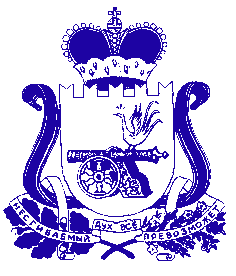 АДМИНИСТРАЦИЯ РУХАНСКОГО СЕЛЬСКОГО ПОСЕЛЕНИЯ-ЕРШИЧСКОГО РАЙОНА  СМОЛЕНСКОЙ ОБЛАСТИПОСТАНОВЛЕНИЕот 26.09.2017 № 27   д.РуханьЕршичского района Смоленской областиВ соответствии с пунктом 7 статьи 47¹ Бюджетного кодекса Российской Федерации и постановлением Правительства Российской Федерации от 31 августа 2016 года № 868 «О порядке формирования и ведения перечня источников доходов Российской Федерации» Администрация Руханского сельского поселения Ершичского района Смоленской области п о с т а н о в л я е т:  Утвердить прилагаемый Порядок формирования и ведения реестра источников доходов бюджета  Руханского сельского поселения Ершичского района  Смоленской области.Глава муниципального образования Руханского сельского поселенияЕршичского района Смоленской области                          М.В.Пядин                                                                        УТВЕРЖДЕН                                                       постановлением Администрации                                                       Руханского сельского поселения                                                               Ершичского района Смоленской области                                                   от 26.09.2017 № 27ПОРЯДОКформирования и ведения реестра источников доходов бюджета Руханского сельского поселения Ершичского района  Смоленской области1. Настоящий Порядок определяет состав информации, основные принципы и правила формирования и ведения реестра источников доходов бюджета Руханского сельского поселения Ершичского района Смоленской области (далее – реестр источников доходов бюджета).2. Реестр источников доходов бюджета представляет собой свод информации о доходах бюджета Руханского сельского поселения Ершичского района Смоленской области (далее – бюджет муниципального образования) по источникам доходов бюджета, формируемой в процессе их составления, утверждения и исполнения.Реестр источников доходов бюджета формируется и ведется как единый информационный ресурс, в котором отражаются бюджетные данные на этапах составления, утверждения и исполнения решений о бюджетах по источникам доходов бюджетов и соответствующим им группам источников доходов бюджетов, включенным в перечень источников доходов Российской Федерации. 3. Реестр источников доходов бюджета формируется и ведется в электронной форме с использованием подсистемы «Реестр источников доходов» программного комплекса «Бюджет-СМАРТ Про».4. При формировании и ведении реестра источников доходов бюджета в программном комплексе, указанном в пункте 3 настоящего Порядка, используются усиленные квалифицированные электронные подписи лиц, уполномоченных действовать от имени участников процесса ведения реестра источников доходов бюджета. 5. Реестр источников доходов бюджета ведется на государственном языке Российской Федерации.Реестр источников доходов бюджета хранится в соответствии со сроками хранения архивных документов, определенными в соответствии с законодательством Российской Федерации об архивном деле.6. Реестр источников доходов бюджета муниципального образования формируется и ведется  Администрацией Руханского сельского поселения Ершичского района Смоленской  области (далее –  администрация).7. Для ведения реестра источников доходов бюджета главные администраторы доходов, (далее – участники процесса ведения реестра источников доходов бюджета), обеспечивают предоставление сведений, необходимых для ведения реестров источников доходов бюджета.8. Участники процесса ведения реестра источников доходов бюджета несут ответственность за полноту и достоверность информации, а также своевременность включения ее в реестр источников доходов бюджета.9. В реестр источников доходов бюджета в отношении каждого источника дохода бюджета включается следующая информация:а) наименование источника дохода бюджета;б) код (коды) классификации доходов бюджета, соответствующий источнику дохода бюджета, и идентификационный код источника дохода бюджета по перечню источников доходов Российской Федерации;в) наименование группы источников доходов бюджета, в которую входит источник дохода бюджета, и ее идентификационный код по перечню источников доходов Российской Федерации;г) информация о публично-правовом образовании, в доход бюджета которого зачисляются платежи, являющиеся источником дохода бюджета;д) информация о главных администраторах доходов бюджета;е) показатели прогноза доходов бюджета по коду классификации доходов бюджета, соответствующему источнику дохода бюджета, сформированные в целях составления и утверждения решения о бюджете;ж) показатели прогноза доходов бюджета по коду классификации доходов бюджета, соответствующему источнику дохода бюджета, принимающие значения прогнозируемого общего объема доходов бюджета в соответствии с решением о бюджете;з) показатели прогноза доходов бюджета по коду классификации доходов бюджета, соответствующему источнику дохода бюджета, принимающие значения прогнозируемого общего объема доходов бюджета в соответствии с решением о бюджете с учетом решений о внесении изменений в решение о бюджете;и) показатели уточненного прогноза доходов бюджета по коду классификации доходов бюджета, соответствующему источнику дохода бюджета, формируемые в рамках составления сведений для составления и ведения кассового плана исполнения бюджета;к) показатели кассовых поступлений по коду классификации доходов бюджета, соответствующему источнику дохода бюджета;л) показатели кассовых поступлений по коду классификации доходов бюджета, соответствующему источнику дохода бюджета, принимающие значения доходов бюджета в соответствии с решением о бюджете.10. Финансовое управление обеспечивает включение в реестр источников доходов бюджета информации, указанной в пункте 9 настоящего Порядка, в следующие сроки: а) информации, указанной в подпунктах «а» - «д» пункта 9 настоящего Порядка, - незамедлительно, но не позднее одного рабочего дня со дня внесения указанной информации в перечень источников доходов Российской Федерации, реестр источников доходов бюджета;б) информации, указанной в подпунктах «ж», «з» и «л» пункта 9 настоящего Порядка, - не позднее пяти рабочих дней со дня принятия или внесения изменений в решение о бюджете и решения об исполнении бюджета;в) информации, указанной в подпункте «и» пункта 9 настоящего Порядка, - согласно установленному в соответствии с бюджетным законодательством порядком составления и ведения кассового плана исполнения бюджета, но не позднее пятого рабочего дня каждого месяца года;г) информации, указанной в подпункте «е» пункта 9 настоящего Порядка, - в сроки, установленные порядком составления проекта бюджета муниципального образования на очередной финансовый год и плановый период;д) информации, указанной в подпункте «к» пункта 9 настоящего Порядка, - в соответствии с установленным в соответствии с бюджетным законодательством порядком составления и ведения кассового плана исполнения бюджета и (или) предоставления сведений для ведения кассового плана исполнения бюджета, но не позднее пятого рабочего дня каждого месяца года.11. Финансовое управление, в целях ведения реестра источников доходов бюджета в течение одного рабочего дня со дня представления участником процесса ведения реестра источников доходов бюджета информации, указанной в пункте 9 настоящего Порядка, обеспечивают ее проверку в автоматизированном режиме на предмет:а) наличия информации в соответствии с пунктом 9 настоящего Порядка;б) соответствия порядка формирования информации правилам, установленным пунктом 25 Общих требований к составу информации, порядку формирования и ведения реестра источников доходов Российской Федерации, реестра источников доходов федерального бюджета, реестров источников доходов бюджетов субъектов Российской Федерации, реестров источников доходов местных бюджетов и реестров источников доходов бюджетов государственных внебюджетных фондов, утвержденных постановлением Правительства Российской Федерации от 31 августа 2016 года № 868, и пунктом 3 настоящего Порядка.12. В случае положительного результата проверки, указанной в пункте 11 настоящего Порядка, информация, представленная участником процесса ведения реестра источников доходов бюджета, образует реестровую запись источника дохода бюджета реестра источников доходов бюджета, финансовое управление присваивает уникальные номера в соответствии с пунктом 22 Общих требований к составу информации, порядку формирования и ведения реестра источников доходов Российской Федерации, реестра источников доходов федерального бюджета, реестров источников доходов бюджетов субъектов Российской Федерации, реестров источников доходов местных бюджетов и реестров источников доходов бюджетов государственных внебюджетных фондов, утвержденных постановлением Правительства Российской Федерации от 31 августа 2016 года № 868.При направлении участником процесса ведения реестра источников доходов бюджета измененной информации, указанной в пункте 9 настоящего Порядка, ранее сформированные реестровые записи обновляются.В случае отрицательного результата проверки, указанной в пункте 11 настоящего Порядка, информация, представленная участником процесса ведения реестра источников доходов бюджета в соответствии с пунктом 9 настоящего Порядка, не образует (не обновляет) реестровые записи. В указанном случае финансовое управление, в течение не более одного рабочего дня со дня представления участником процесса ведения реестра источников доходов бюджета информации уведомляет его об отрицательном результате проверки посредством направления протокола, содержащего сведения о выявленных несоответствиях.В случае получения указанного протокола участник процесса ведения реестра источников доходов бюджета в срок не более трех рабочих дней со дня получения протокола устраняет выявленные несоответствия и повторно представляет информацию для включения в реестр источников доходов бюджета.13. Реестр источников доходов бюджета муниципального образования направляется в составе документов и материалов, представляемых одновременно с проектом решения о бюджете муниципального образования  на очередной финансовый год и плановый период в Совет депутатов Руханского сельского поселения, по форме, утверждаемой Администрацией  Руханского сельского поселения .Об утверждении Порядка формирования и ведения реестра источников доходов бюджета Руханского сельского поселения Ершичскиого района Смоленской области